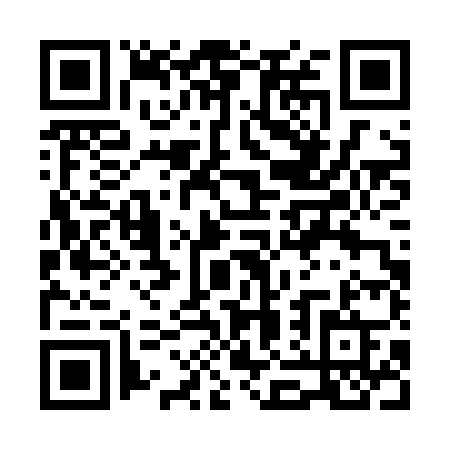 Ramadan times for Siksali, EstoniaMon 11 Mar 2024 - Wed 10 Apr 2024High Latitude Method: Angle Based RulePrayer Calculation Method: Muslim World LeagueAsar Calculation Method: HanafiPrayer times provided by https://www.salahtimes.comDateDayFajrSuhurSunriseDhuhrAsrIftarMaghribIsha11Mon4:274:276:3812:224:036:076:078:1012Tue4:244:246:3512:214:056:096:098:1213Wed4:214:216:3212:214:066:116:118:1514Thu4:184:186:3012:214:086:136:138:1715Fri4:144:146:2712:214:106:166:168:2016Sat4:114:116:2412:204:126:186:188:2217Sun4:084:086:2112:204:146:206:208:2518Mon4:054:056:1812:204:166:226:228:2819Tue4:024:026:1612:194:176:246:248:3020Wed3:583:586:1312:194:196:276:278:3321Thu3:553:556:1012:194:216:296:298:3622Fri3:513:516:0712:184:236:316:318:3823Sat3:483:486:0412:184:246:336:338:4124Sun3:443:446:0212:184:266:356:358:4425Mon3:413:415:5912:184:286:386:388:4726Tue3:373:375:5612:174:296:406:408:5027Wed3:343:345:5312:174:316:426:428:5328Thu3:303:305:5012:174:336:446:448:5629Fri3:263:265:4812:164:346:466:468:5930Sat3:233:235:4512:164:366:496:499:0231Sun4:194:196:421:165:387:517:5110:051Mon4:154:156:391:155:397:537:5310:082Tue4:114:116:371:155:417:557:5510:113Wed4:074:076:341:155:427:577:5710:144Thu4:034:036:311:155:447:597:5910:185Fri3:593:596:281:145:468:028:0210:216Sat3:553:556:261:145:478:048:0410:247Sun3:513:516:231:145:498:068:0610:288Mon3:463:466:201:135:508:088:0810:319Tue3:423:426:171:135:528:108:1010:3510Wed3:383:386:151:135:538:138:1310:39